浙江向隆机械有限公司2019届毕业生校招简章    浙江向隆机械有限公司（美资控股），位于浙江滨海经济开发区灵绪路88号,专业研发制造销售汽车等速驱动轴，公司总占地面积100亩，员工600人，公司从德国、日本和意大利进口先进自动生产线3套，年产500万套等速驱动轴,年产值超10亿元。公司为省级高新技术企业，公司等速驱动轴工程（技术）中心通过了省级工程（技术）中心验收。公司自主研发的带法兰驱动轴成为国家火炬计划项目并被评为2015年浙江省优秀工业产品。公司拥有自己独立的研发中心、实验室，目前，公司拥有授权专利50项，其中发明专利6项，实用新型专利44项。公司通过了IATF16949,CQI-9,ISO17025，VDA6.3,VDA6.5认证。    公司产品在全地形车领域全球市场占有率第一，目前客户有加拿大庞巴迪、美国北极星、美国本田、长城、广汽、一汽大众、韩国瑞韩、北京现代等，目前开发的项目有福特、宝马等。为满足公司全球化战略发展需求，公司诚邀以下专业人员加入向隆团队一起奋斗。公司录用条件如下：公司薪酬设定如下：985、211、双一流重点大学国家重点学科本科毕业生，英语6级以上转正后年收入7-9万。其他本科生转正后年收入根据实际表现5.5-7万。硕士生转正后年收入7-11万。学生提前到公司实习的，按照2000元/月的标准执行，并根据实习期间表现在拿到毕业证时直接转正。  联系人：卜女士13566012672               王先生13967127656    张女士18437953172简历投递：email：nbxljixie@163.com 简历投递时请标注：姓名+学校+应聘岗位公司网址http://www.cn-sps.com公司公众号：浙江向隆机械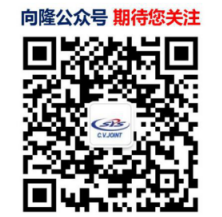 序分类专业人数需求岗位1语言类日语、韩语、德语、俄语、英语5项目管理、大客户开发、销售及管理2材料类材料成型及控制工程、金属材料工程、材料化学、材料科学与工程、材料加工工程、化学工程及工艺5热处理工艺设计及现场管理、理化分析、精测、产品新材料应用设计、产品试验及验证3设计类工业设计（偏结构设计）、产品设计、机械设计及自动化（偏机械设计）、机械设计理论、机械工程及自动化15单一工业产品设计、模块化产品技术服务、工艺设计、QA(质量策划及保证）、产品试验及验证4机械类机械设计及自动化（偏设备类）、机械工程及自动化、机电一体化2设备布局改造升级、智能化车间设计及改造、设备维保。3力学类工程力学2QA(质量策划及保证）、产品设计、产品试验及验证4测控类测控技术与仪器2设备升级改造、精测5车辆工程类车辆工程3单一工业产品设计、模块化产品技术服务、工艺设计、项目管理、现场管理、质量管理6电气及自动化类机械电子工程、电气工程及自动化、自动化3设备布局改造升级、智能化车间设计及改造、自动化设备维保。7信息化类软件技术、电子信息科学与技术、计算机科学与技术、信息管理及信息系统、统计学5SAP\MES\PRM等管理系统的实施维护改进及设备软件系统的开发及维护、物流信息管理、生产计划管理8过程控制与改进类过程装备与控制工程、安全工程、工业工程6现场设备管理、现场工艺改进、持续改善、质量管理与控制9包装工程类包装工程2包装设计及改进、工艺设计及改进、质量管理10财会类财务管理、会计3财会管理11贸易及营销类国际经济及贸易、市场营销3大客户开发销售及管理、项目管理12管理类工商管理、物流管理、人力资源、法学、经济学、统计学等4项目管理、大客户开发、销售及管理、人事管理、行政管理、企划管理、质量管理、生产管理等合计合计合计60维度要求身体素质身体健康、勤于锻炼、有病史需提前告知以便安排合适岗位。职业素养认同公司使命、愿景、价值观、认同团队、有较强的协作精神、学习力（解决问题的能力）强、勤勉上进、有担当、有同理心。语言要求非语言专业CET4（全国大学生英语四级考试）成绩应在425分以上，有继续学习英语专业知识及与国外客户直接交流的愿望及能力。学习成绩专业课学习成绩优良，综合成绩排名至少在班级前80%内。其他要求可适应组织变革及人才开发要求而进行的岗位调整，可适应公司全球化发展战略在不同的国家进行工作。